Festa della MammaAscolta e guarda la storia “La regina dei baci” copiando il link sotto nella barra di Google.https://youtu.be/pKU2eEJ0u10 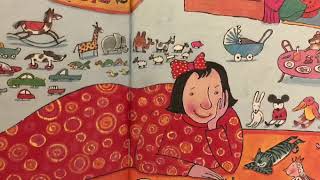 Poi insieme alla mamma prova a raccontare la storia aiutandoti con queste semplici domande:Cosa chiese la principessa alla sua mamma?Cosa le rispose la mamma?Quante regine incontra la principessa nel suo viaggio?La principessa incontra la regina dei baci?Come finisce la storia?